T.C.MUŞ ALPARSLAN ÜNİVERSİTESİFEN BİLİMLERİ ENSTİTÜSÜ……………… ANABİLİM DALI BAŞKANLIĞI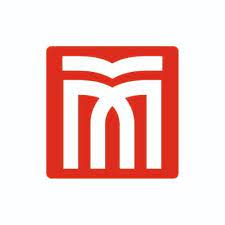 DÖNEM PROJESİ SUNUM TUTANAĞII.ÖĞRENCİ BİLGİLERİ
II. DÖNEM PROJESİ VE SUNUM BİLGİLERİ           Muş Alparslan Üniversitesi Lisansüstü Eğitim-Öğretim ve Sınav Yönergesinin ilgili maddeleri uyarınca Yüksek Lisans öğrencisinin verdiği ”Konulu” Seminer’e ait başarı durumu bu tutanakla imza altına alınmıştır.
              Gereğini arz ederim.
                                                                                                                                                                                                                                                       imza	Danışman